PSHE Education Skills and Knowledge Progression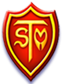 PSHE Education Skills and Knowledge ProgressionPSHE Education Skills and Knowledge ProgressionPSHE Education Skills and Knowledge ProgressionSubject DomainFOUNDATIONYEAR 1YEAR 2Health and WellbeingChildren are confident to try new activities, and say why they like some activities more than others. They are confident to speak in a familiar group, will talk about their ideas, and will choose the resources they need for their chosen activities. They say when they do or don’t need help.Children talk about how they and others show feelings, talk about their own and others’ behaviour, and its consequences, and know that some behaviour is unacceptable.Children know the importance for good health of physical exercise, and a healthy diet, and talk about ways to keep healthy and safe. They manage their own basic hygiene and personal needs successfully, including dressing and going to the toilet independently.Recognise how to keep safe in familiar and unfamiliar situationsIdentify who keeps them safe and how to keep themselves and others safe Know how to ask for help if worried about somethingKnow that household products, including medicines, can be harmfulIdentify different kinds of feelingsLearn simple strategies to manage feelingsRecognise the feelings associated with change and lossKnow the rules for keeping safe in different places (including online)Know how to safely ask for help, including an emergencyIdentify things that keep bodies and minds healthy (activity, sleep, rest, food)Understand how to make healthy choicesKnow basic personal hygiene routines and why importantUnderstand growing, changing and becoming more independentName boys/girls main body parts correctly, including external genitaliaAppreciate the different kinds of feelingsLearn strategies used to manage these feelingsValue what they are good at and set simple goalsKnow how it feels when there is a change or lossRecognise privacy in different contextsRelationshipsChildren play co-operatively, taking turns with others. They take account of one another’s ideas about how to organise their activity. They show sensitivity to others’ needs and feelings, and form positive relationships with adults and other children.Identify different types of behaviour and how it makes others feelLearn to listen to others and play cooperativelyUnderstand that bodies and feelings can be hurtKnow what is appropriate and inappropriate touchUnderstand importance of not keeping secrets (including surprises) if it makes them feel uncomfortable, anxious or afraidKnow that everyone is uniqueUnderstand that everyone has similaritiesRespect similarities and differences between peopleIdentify their special people (family, friends and carers)Share opinions and explain viewsAcknowledge and value how others are feelingRecognise that hurtful teasing and bullying is wrongUnderstand that some secrets are unsafeDetermine inappropriate touchKnow what to do if above is happening (see ‘H’ skills) Identify and respect the differences and similarities between people Learn how to share and communicate their own feelingsShare and explain views and opinons with othersLiving in the Wider WorldThey work as part of a group or class, and understand and follow the rules. They adjust their behaviour to different situations, and take changes of routine in their stride.Children know about similarities and differences in relation to places, objects, materials and living things.Know group and class rulesRespect others’ needsRealise where money comes from and what it is used forUnderstand spending and saving moneyAppreciate how to keep money safeKnow group and class rules and why importantRespect own and others’ rights and needs Appreciate ways to look after the environmentRecognise belonging to different groups and communitiesIdentify people who look after them, work in the community and who to turn to for helpPSHE Education Skills and Knowledge ProgressionPSHE Education Skills and Knowledge ProgressionPSHE Education Skills and Knowledge ProgressionSubject DomainYEAR 3YEAR 4Health and WellbeingRecognise the importance of school rules for health and safetyAcknowledge that simple hygiene routines can prevent spread of bacteria/virusesKnow how to get help in an emergencyIdentify how to keep safe in the local environmentRecognise people who help them to stay safe and healthyConsider a wider range of feelings: good and not so goodLearn that conflicting feelings can be felt at the same timeDescribe feelings to othersRecognise feelings associated with changes that happen in lifeKnow what makes a ‘balanced lifestyle’Learn about making choices in relation to healthIdentify what makes a balanced diet and how to make their own choices about foodUnderstand what influences choices (food)Acknowledge achievements and set personal targetsUnderstand that the spread of infection can be preventedManage risk in familiar situations and local environmentRecognise people who help them to stay safe and healthyKnow how to keep safe in the local environmentKnow where to get help, advice and supportIdentify who is responsible for their health and wellbeingDescribe further the range and intensity of their feelings Consider how to manage complex and conflicting emotionsAppreciate the different types of relationshipsRecognise feelings of negative pressure and how to manage themRelationshipsRecognise the difference between acceptable and unacceptable contactKnow how to respond to unacceptable physical contactUnderstand the concept of keeping something confidential or secretRecognise when to agree or not agree to keeping a secretRecognise bullyingLearn how to respond to it and how to ask for helpAcknowledge and value a wider range of feelings in othersLearn to respond to others’ feelings Consider how actions affect ourselves and othersAscertain what is meant by ‘stereotypes’Learn how to work collaboratively to shared goalsListen and respond respectfully to wide range of people and share viewsDevelop strategies to resolve disputes and conflictDevelop skills in negotiation and compromiseUnderstand what makes a positive, healthy relationship (friendship)Recognise skills to maintain positive relationshipsLearn to give feedback and support to self and othersRecognise and value wider range of feelings in othersRespond appropriately to how others are feelingAscertain how their actions can affect self and othersUnderstand what is meant by ‘stereotypes’Recognise and manage daresListen and respond respectfully to wide range of people and share views Living in the Wider WorldRecognise their responsibilities, rights and duties (home, school and environment)Consider what it means to be ‘enterprising’Appreciate difference and diversity (people living in UK)Respect values and customs of people around worldUnderstand the value of agreeing and disagreeing to resolve differencesPSHE Education Skills and Knowledge ProgressionPSHE Education Skills and Knowledge ProgressionPSHE Education Skills and Knowledge ProgressionSubject DomainYEAR 5YEAR 6Health and WellbeingKnow the changes that happen during puberty (including emotions)Understand what constitutes a ‘balanced lifestyle’Learn to make informed choices with regards to healthKnow what it meant by ‘habit’ and how/why habits are difficult to changeRecognise drugs common in everyday life (medicines, caffeine, alcohol and tobacco)Identify people that are responsible for staying safe and healthyRecognise that images in the media (and online) do not always reflect reality and can affect feelingsKnow how to keep safe and well when using a mobile phoneLearn strategies for managing personal safety (including online)Identify what to consider before sharing information and pictures of themselves and others and how to manage requestsRecognise different ways of achieving and celebrating personal goalsLearn how having high aspirations can support personal achievementsConsider growth mind-set skillsLearn about human reproductionKnow that they have a right to protect their body from inappropriate and unwanted contactDevelop skills and strategies to get support to protect their body (including FGM)Know what positively and negatively affects health and wellbeing (including mental and emotional health)Learn how to make informed choices that contribute to a ‘balanced lifestyle’Identify how commonly available substances and drugs can damage immediate and future health and safetyKnow that some drugs are restricted or illegal to own, use and give to othersIdentify who is responsible for their health and wellbeingKnow where to get help, advice and supportUnderstand independence, increased responsibility and keeping safeRecognise strategies for managing riskIdentify the different influences on behaviour, including peer pressure and media influenceLearn to resist unhelpful pressure and ask for helpKnow what to consider before sharing online information and picture of themselves and others and how to manage requestsRecognise how anti-social behaviours can affect wellbeingLearn how to handle, challenge or respond to anti-social or aggressive behavioursUnderstand how actions can affect ourselves and othersRelationshipsKnow how actions can affect ourselves and othersRecognise discrimination, teasing, bullying and aggressive behaviour and its effect on othersConsider the factors that make people similar or differentRecognise and challenge ‘stereotypes’Understand ‘equality’Learn the terms used to describe factors within equality and diversityAcknowledge and understand how their actions may have an impact on themselves and others Appreciate the importance of personal boundaries and the right to privacyValue the importance of working collaboratively to a shared goalListen respectively to others but raise concerns and challenge points of view when necessary Appreciate the different types of relationshipsConsider what constitutes a positive, healthy relationshipKnow the skills required to maintain positive relationshipsAscertain when a relationship is unhealthyRecognise what constitutes a committed, loving relationshipUnderstand that marriage (including arranged and civil partnership) is between two who ‘willingly’ agreeValue the importance of speaking out against forced practices (including forced marriage, FGM)Recognise and understand the realms of confidentialityKnow when it is appropriate and necessary to break a confidenceListen respectively to others but raise concerns and challenge points of view when necessaryLiving in the Wider WorldAppreciate what it means to be part of a communityIdentify different groups/individuals that support local communityConsider the role of voluntary, community and pressure groupsValue and respect the range of identities in the UKAppreciate the lives, values and customs of people living around the worldUnderstand the role of moneyKnow ways to manage money (budgeting and saving)Learn to be a critical consumer: what is seen and read in the mediaLearn to critically consider the information they share and forward to othersUnderstand the importance of personal boundaries and the right to privacyKnow what skills needed to set up an enterpriseUnderstand what enterprise means for work and societyResearch, discuss and debate issues concerning universal health and wellbeingKnow why and how rules and laws are madeLearn how to take part in making and changing rulesUnderstand the importance of human rights (and Rights of the Child, including UN declaration)Know and value their right to protect their bodyShow awareness that there are harmful practices that are against British law and in contradiction with human rights (including forced marriage and FGM)Know that human rights over-rule beliefs, ideas or practices that harm othersKnow how finance plays important role in people’s livesLearn to be a critical consumer Understand meaning of ‘interest’, ‘loan’ and ‘debt’Recognise the importance of looking after money,  including managing loans and debtKnow that people pay ‘tax’ to contribute to societyLearn how resources are allocated and the effect on individuals, communities and environmentResearch, discuss and debate issues concerning universal health and wellbeing